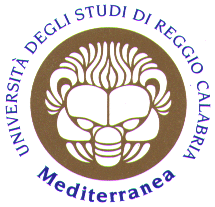 Università degli studi “mediterranea” di reggio calabriaDipartimento di AGRARIACorso di Laurea Triennale / Magistralein …………………………………………………..TIROCINIO PRATICO APPLICATIVO (CFU_____)Titolo……………………………………………….Svolto dal ……….. al ………(indicare il periodo di svolgimento del Tirocinio)Presso ……………………..…………(indicare la Struttura Ospitante)            Tutor Accademico:					           Tirocinante:Prof. xxxxxxxxx						     xxxxxxxxxxxxx______________________				___________________Matricola n. xxxxxxxxxxxTel. N°………………………Anno Accademico 201x-201xINDICAZIONI SUL FORMAT E ISTRUZIONI SULLA STESURA DELLA RELAZIONECorpo del testo: carattere Times New Roman, dimensione 12interlinea 1,5Impostazioni della pagina:superiore 3 cmdestro 2 cminferiore 2,5 cmsinistro 2,5 cmLa relazione dovrà contenere una parte introduttiva con la descrizione particolareggiata dell’azienda o della struttura ospitante e la descrizione dell’attività oggetto del tirocinio. Particolare attenzione deve essere prestata nelle conclusioni, che dovranno riportare un’analisi critica e obiettiva sull’attività che ha scelto di analizzare. La relazione sull’attività oggetto del tirocinio dovrà inoltre essere munite di figure, schemi e tabelle, riguardanti le attività esaminate che dovranno essere corredate di didascalia e numerazione progressiva ed il relativo richiamo dovrà essere inserito tra parentesi nel testo (es: Fig. 1). La numerazione delle pagine sarà in modo progressivo, esclusa la pagina del frontespizio e dell’indice. Il numero di pagine dell’elaborato potrà oscillare tra un minimo di 15 e un massimo di 30. La relazione stampata e rilegata, va consegnata all’Ufficio Tirocini dopo essere stata firmata dallo studente e dal Tutor Universitario.